Утвержденорешением Совета директоров акционерного общества «МИА «Казинформ»от 21 декабря 2021 года           	№ 8Годовой отчет о деятельности АО «МИА «Казинформ» за 2020 годг. Нур-Султан 2021 г.СОДЕРЖАНИЕПредседатель Правления АО «Международное информационное агентство «Казинформ» Наширали Елдос Бигелдиевич          Уважаемые партнеры!Уважаемые акционеры!Представляем Вашему вниманию годовой отчет о деятельности АО «Международное информационное агенство «Казинформ»  (далее – Общество) за 2020 год. 2020 год для Общества ознаменовался с двумя знаковыми событиями. Первое: исполнилось 100 лет с момента основания известного в медиапространстве СНГ информационного агентства. Второе: на основании Постановления Правительства Республики Казахстан от 27 августа 2019 года №631 «О некоторых вопросах государственной собственности» ТОО «Международное информационное агентство «Казинформ» было преобразовано в АО «Международное информационное агентство «Казинформ» путем присоединения к нему АО «Казконтент».После слияния двух подведомственных организаций была проведена большая работа по реорганизации и переформатированию имеющихся у Общества информационных ресурсов. Если на момент слияния Общество сопровождало 11 ресурсов, то в настоящее  время функционирует 9 информационных и тематических ресурсов.  К примеру, в апреле 2020 года договором дарения тематический ресурс Ruh.kz был передан в Казахстанский институт общественного развития (КИОР). По порталам El.kz и Assembly.kz полностью переформатирована система работы, проведен редизайн портала El.kz, осуществлено его объединение с сайтом Assembly.kz. Портал Strategy2050.kz был преобразован в портал прикладной аналитики, на котором разбираются результаты реализации государственной политики, разъясняются основные государственные программы и инициативы.Важно отметить, что в условиях короновирусной пандемии ресурсы Общества сыграли немаловажную роль в информационно-разъяснительной работе. В марте 2020 года был запущен новый проект Общества – специализированный сайт www.coronavirus2020.kz, который стал официальной площадкой для распространения новостной и иной полезной информации по борьбе с коронавирусной инфекцией. В телеграмм-канале данного сайта насчитывается более 200 тысяч подписчиков. В целом все ресурсы олицетворяют надежный и оперативный источник информации о разных сферах жизнедеятельности общества, имеют свою целевую аудиторию. В 2020 году Общество увеличило общее количество пользователей по всем проектам в 1,5 раза (в 2020 году – 43 миллиона, в 2019-м – 28 миллионов). В 1,5 раза было увеличено число подписчиков аккаунтов Общества в социальных сетях (до 540 тысяч человек). С учетом нарастающего спроса на фото- и видеоконтент создан мультимедийный отдел, который произвел два короткометражных фильма (один двухсерийный) и более 100 часов видеоконтента для всех ресурсов Общества. Работа всех ресурсов ориентирована на выполнение государственного задания по проведению государственной информационной политики в сети Интернет (28 тематических направлений) посредством распространения текстовых материалов (новости, аналитика, интервью, расследования и др.), фотографий, видеоматериалов, инфографик и иных мультимедийных проектов.  Выполнение государственного задания по оказанию услуг по проведению государственной информационной политики в сети Интернет всегда являлось приоритетным для Общества. Договор на выполнение государственного задания по достижению прямых показателей на 2020 год Общество исполнило на 100%. KPI, поставленные акционерами перед руководством и Общества, в целом выполнены своевременно.Впереди стоит огромная задача по развитию всех информационных ресурсов в соответствии с последними трендами медиапространства. Для этого в качестве основного ориентира утверждена Стратегия развития Общества на 2021 – 2025 годы. Кроме того, проводится постоянная работа по расширению сотрудничества с международными партнерами – информационными агенствами, т.к. это является основным конкурентным примуществом перед другими СМИ.  1. Об ОбществеПостановлением Правительства Республики Казахстан от 27 августа 2019 года №631 «О некоторых вопросах государственной собственности» ТОО «Международное информационное агентство «Казинформ» было преобразовано в АО «Международное информационное агентство «Казинформ» путем присоединения к нему АО «Казконтент». В марте 2020 года данное присоединение было полностью завершено.На сегодняшний день АО «Международное информационное агентство «Казинформ» (далее – Общество) объединяет 9 информационных и тематических ресурсов.Справочно: международное информационное агентство «Казинформ» (6 языковых редакций,где «Inform.kz» (каз/рус/англ/кит/лат/узб/төте жазу): информационные ресурсы «Baq.kz» (каз), «BaigeNews» (рус), «Strategy2050» (каз/рус/англ), официальный сайт Премьер-Министра РК (Primeminister.kz), тематические проекты Әдебиет порталы, Qazaqstan Tarihy, El.kz (Assambly.kz) и видеохостинг Kaztube.Учредителем Общества является Правительство Республики Казахстан в лице Комитета государственного имущества и приватизации Министерства финансов Республики Казахстан. Права владения и пользования государственным пакетом акций Общества, находящимся в республиканской собственности, на основании постановления Правительства Республики Казахстан от 27 августа 2019года №631 «О некоторых вопросах государственной собственности» и соответствующего акта приема-передачи, осуществляются Министерством информации и общественного развития Республики Казахстан, которое является единственным акционером Общества, представляет интересы государства как акционера по вопросам, отнесенным к компетенции общего собрания акционеров, в соответствии с законодательством Республики Казахстан.Уставный капитал Общества представлен простыми акциями в количестве 1 292 426 штук на сумму 1 174 620 582 (один миллиард сто семьдесят четыре миллиона шестьсот двадцать тысяч пятьсот восемьдесят два) тенге, в том числе:- на начало отчетного года выпущенные и размещенные Обществом акции составили 393 148 штук простых акций номиналом 1000 тенге за штуку. Уставный капитал составлял 393 148 000 тенге;- во исполнение приказа, а также на основании оценки собственного  капитала АО «Казконтент» после процедуры присоединения дополнительно выпущены и размещены 899 278 штук простых акций номиналом 869 тенге за штуку на общую сумму 781 472 582 тенге. В соответствии с Уставом Общество осуществляет следующие основные виды деятельности: 1) осуществление информационно-публицистической работы в рамках сопровождения государственной политики Республики Казахстан, в том числе по сети Интернет, путем оперативного распространения информации, касающейся политической, экономической и культурной жизни страны, а также формирование положительного международного имиджа Республики Казахстан в мировом обществе;2) оказание консультаций в рамках определения оптимальных методов принятия решений в области инновационных технологий;3) организация и проведение Интернет-конференций, брифингов, пресс-мероприятий и других мероприятий экспертного сопровождения в СМИ;4) оказание услуг по предоставлению (продаже) рекламного места в сети Интернет;5) алгоритмизация порталов и веб-проектов с использованием систем управления базами данных;6) информационное управление, содержание и поддержка государственных электронных информационных порталов в сети Интернет;7) оказание услуги по размещению и переработке данных с учетом использования инновационных средств обработки информации в сети Интернет.В рамках осуществления уставных видов деятельности в 2020 году Общество сопровождало 11 проектов: inform.kz, baigenews.kz, baq.kz, primeminister.kz, strategy2050.kz, kaztube.kz, adebiportal.kz, el.kz, e-history.kz, ruh.kz, assembly.kz. Следует отметить, что в апреле 2020 года договором дарения тематический ресурс Ruh.kz был передан в Казахстанский институт общественного развития (КИОР).По порталам El.kz и Assembly.kz полностью переформатирована система работы, проведен редизайн портала El.kz, осуществлено его объединение с сайтом Assembly.kz.В марте 2020 года был запущен новый проект Общества – специализированный сайт www.coronavirus2020.kz, ставший официальной площадкой для распространения новостной и иной полезной информации по борьбе с коронавирусной инфекцией.Миссия и ведение Общества Миссия Общества состоит в оперативном и многоплановым предоставлении отечественной и зарубежной аудитории достоверных и объективных новостей, в первую очередь, о событиях в Казахстане и Центральной Азии, а также во всем мире.Видение Общества заключается в дальнейшем расширении присутствия Обществе в отечественном и информационном пространстве с полной интеграцией в мировые информационные процессы.Общество стремится к укреплению сотрудничества с международными СМИ, позиционируя себя как крупнейший медиахолдинг Казахстана с высокой долей узнаваемости его проектов в отечественном и мировом медиапространстве.Общество позиционирует свои сайты как источник официальной информации от государства, доводящий официальную версию и позицию государства по каждому вопросу. Основной задачей Общества является выпуск и оперативное распространение достоверной информации различного формата через порталы на казахском, русском, английском и др. языках. 1.2. Cтратегия развития	После слияния двух организаций Решением Совета директоров №3  от 28 мая 2021 года утверждена Стратегия развития Акционернего общества «Международное информационное агентство «Казинформ» на 2021 – 2025 годы (далее – Стратегия), которая разработана с учетом миссии Общества, его видения, стратегических направлений, цели, задач, а также ключевых показателей деятельности на предыдущие годы.	Немаловажную роль в ней играют последние тренды развития медиасферы, где контент-маркетинг становится основой грамотной коммуникации с целевой аудиторией, так как другие методы и способы донесения информации потеряют свою значимость и актуальность на фоне огромной конкуренции среди СМИ, а также нарастающей роли UGC (user generated content) или контента, созданного самими пользователями.Особенностью текущего периода развития интернет отрасли является борьба за аудиторию. Аудитория стала слишком мобильна и труднодоступна. Это означает, что СМИ становится чрезмерно трудно сфокусировать внимание аудитории и удержать его. Для этого используются доступные и новые средства: от различных форматов до новых каналов коммуникаций.В настоящее время можно отметить следующие особенности информационного пространства Казахстана.Первое. Значительно выросло влияние новых медиа, которые обеспечивают прямой контакт граждан с государством. Второе. Интернет-пространство Казахстана стало главной дискуссионной площадкой для населения.Третье. Персонализация личности и гражданина доминирует над анонимностью.Четвертое. Выросла гражданская мобилизация и гражданское действие.Пятое. Появилось кризисное информирование населения через Интернет.Учитывая все вышеперечисленное, АО «Международное информационное агентство «Казинформ» (далее – Общество) настроено подстраиваться под современные тренды. В информационной работе с внутренней аудиторией, а также в конкурентной борьбе с казахстанскими интернет-СМИ Обществу необходимо обратить внимание на развлекательно-познавательный формат, чтобы выстроить конкурирующую позицию по отношению к рынку частных изданий и начать гонку за вниманием и лояльностью аудитории. Вторым немаловажным аспектом внешнего влияния является формирование международной информационной повестки. Особую актуальность приобретает анализ работы СМИ, имеющих выход на зарубежную аудиторию, а также изучение глобальных трендов развития интернет-СМИ. В последние годы Казахстан усилил работу в направлении более полного включения страны в международно-политические процессы и продвижения национальных интересов. В этой связи становится важным не только оперативно реагировать на международную информацию о Казахстане, но и взаимодействовать с крупными мировыми международными агентствами, охватывающих своими новостями различные регионы мира в режиме online.В настоящее время Общество тесно сотрудничает с 47 крупнейшими информационными агентствами по всему миру, является членом Международной ассоциации информационных агентств OANA (Организация Информационных Агентств стран Азии и Тихого океана), Ассоциации национальных информационных агентств государств-участников СНГ (АНИА), Организации информационных агентств тюркоязычных стран (ТКА) и др.С целью занятия собственной ниши в международном информационном пространстве, а также широкого распространения материалов о казахстанской информационной повестке работу по выстраиванию сотрудничества Общества и крупных информационных агентства необходимо продолжить.\Обзор по ресурсам ОбществаНа сегодняшний день все 9 ресурсов Общества олицетворяют надежный и оперативный источник информации о политике, экономике, образовании, здравоохранении, спорте, культуре и других ключевых составляющих жизнедеятельности общества.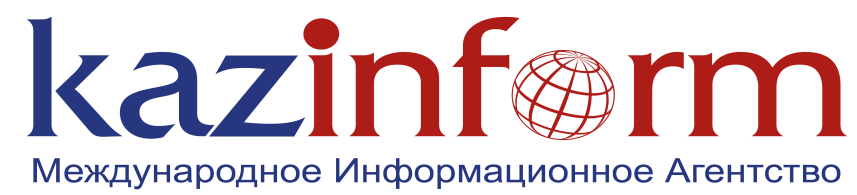 Inform.kzМеждународное информационное агенство «Казинформ» является флагманским ресурсом АО «МИА Казинформ» и главной государственной новостной лентой страны. Информационное агентство распространяет достоверную, своевременную информацию на казахском, русском, английском, китайском и узбекском языках, при этом редакция использует латинскую и арабскую графику (Төте жазу)  для передачи новостей на казахском языке соотечественникам, проживающим за рубежом.В 2020 году МИА «Казинформ» продолжил работу в рамках увереннего укрепления своих позиций, оставаясь одним из лидеров информационного пространства РК.Важно отметить, что исключительная государственная информационная политика и узнаваемость бренда «Казинформ», которому в 2020 году исполнилось 100 лет с момента основания, способствует поддержке конкурентной позиции на международной арене СМИ.В 2020 году общее количество уникальных пользователей сайта информационного агентства  «Казинформ» достигло среднегодового показателя на уровне  1 985 286 единиц. Эти данные подтверждают правильность выбранного курса развития, где основной акцент делается на: - расширение корреспондентской сети: во всех регионах страны работают собственные корреспонденты. Знаковым событием в 2020 году было открытие корреспондентского бюро в Туркестанской области, а также  Центрально-азиатского бюро в Ташкенте. Помимо этого корреспонденты  «МИА «Казинформ» присутствуют в России, Китае, Турции, Европе, Азербайджане, Кыргызстане и Иордании; - передачу объективной и целостной картины событий в стране и мире на всех транслируемых языках;- укрепление международного сотрудничества.Важно отметить, что увеличению аудитории и узнаваемости бренда способствует расширение международного сотрудничества МИА «Казинформ». В рамках международного сотрудничества в 2020 году  реализовались следующие проекты  и мероприятия:- в январе 2020 года  подписан меморандум о сотрудничестве с ведущим итальянским агентством ANSA. В рамках меморандума о сотрудничестве агентство ANSA на своем сайте открыло рубрику «Новости  Казахстана» на итальянском языке. В свою очередь, на английской версии сайта МИА «Казинформ» размещаются новости, освещающие культуру, политику, экономику и другие важные направления Итальянской Республики; - аналогичный обмен новостными материалами налажен между МИА «Синьхуа» (КНР) и МИА «Казинформ»; - Агентство участвовало в онлайн медиафорумах, организованных UNA (Union of OIC News Agencies) на тему «Роль информационных агентств в поддержке мер по коронавирусу», «Дальнейшее функционирование ОИС и ее органов в посткоронавирусный кризис». Неоднократно на заседаниях ОИС  при поддержке UNA фотографии Агентства были презентованы на фотовыставках в гг. Абу-Даби и Джидда;- в октябре 2020 года подписан меморандум о сотрудничестве с информационным агентством  Словацкой Республики TASR в целях обмена новостными материалами;- МИА «Казинформ» в сотрудничестве в международными партнерами организовало несколько мероприятий, в том числе панельную сессию «Мультиплатформенность и эффективное продвижение контента на различных платформах, новые лидеры медиапространства», где в качестве спикеров приняли участие зарубежные партнеры Агентства, такие как: ТАСС, ТатарИнформ, Yonhap, UNA, Norway News.- в течение  года Агентство участвовало в трех масштабных  онлайн проектах, организованных Международной  ассоциацией  информационных агентств OANA под председательством ИА «Yonhap», такие как OANA Awards, Report’s story (история репортера),  фотовыставка «Covid-19» в г. Сеул.  - в рамках 175-летия Абая и 1150-летия аль-Фараби проводилась постоянная работа по размещению приуроченных к юбилейным датам статей МИА «Казинформ» на веб-сайтах зарубежных партнеров, таких как "Кабар", "Синьхуа", "МОНЦАМЕ", "ИРНА", UNA, Yonhap, FENA, Anadolu, BTA, InDepthNews на английском и русском языках, а также на языках стран вышеперечисленных информационных агентств.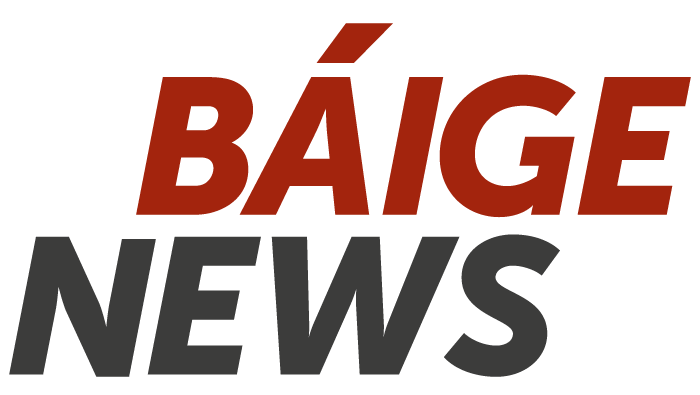 Вaigenews.kzПортал Baigenews.kz создан 1 сентября 2019 года. Команда проекта занимается исполнением государственных заданий, освещением актуальной повестки дня, разработкой собственных журналистских расследований, аналитических материалов, фоторепортажей. Корреспонденты редакции проводят прямые эфиры в видеохостингах, рассказывая об интересных событиях и обсуждая информационную повестку.«Смелая» новостная тематика позволяет ускоренно набирать пользовательскую аудиторию. Особое внимание в редакции отводится на собственные видеопроекты. В прошлом году портал выпускал 3 яркие  программы.  «О важном» – аналитическая программа об актуальных событиях в стране. В каждом выпуске автор разбирает одно из волнующих событий казахстанцев. С помощью экспертов отвечает на главные вопросы для зрителя: Что происходит? Зачем нам это знать? И что с этим делать? «Наши люди» – документальный проект об интересных казахстанцах, которые смогли достичь различных высот. Герои проекта – рядовые граждане, но каждый из них по-своему уникален.#PRO_NEZAVISIMOST – проект о 30-летии Независимости Казахстана. Видеолетопись каждого года. Через что прошла наша страна, как выходила из кризиса и чего смогла добиться. Также к 30-летию Независимости агентство BaigeNews.kz начало публикацию авторской хронологической серии обзорных материалов о самых запоминающихся событиях в жизни Республики Казахстан, начиная с первых лет суверенитета (Летопись независимости). Портал регулярно публикует серию подкастов «Четверть часа», где журналист с  гостем в студии обсуждают различные темы. 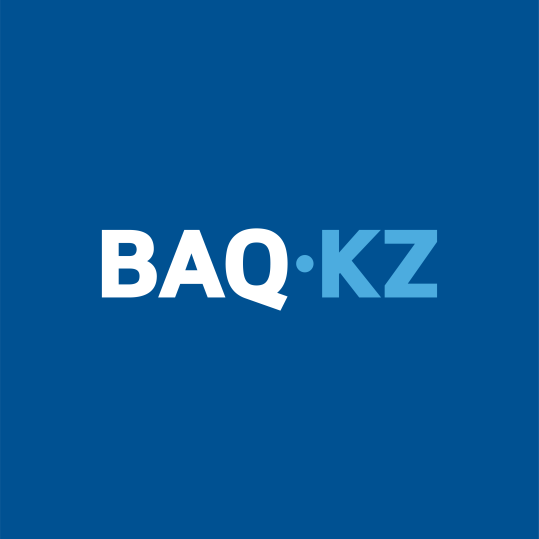 Вaq.kzИнформационное агентство BAQ.KZ создано в ноябре 2010 года с целью расширения сферы государственного языка и реализации Государственной программы развития и функционирования  языков на 2011-2020 годы. В 2020 году информационному ресурсу исполнился 10 лет. Основная цель новостного портала:- усиление влияния казахскоязычных СМИ в Интернете;- повышение объема и качества контента на казахском языке;-повышение активности казахоязычного читателя.В последние годы ресурс изменил формат в сторону полноценнего информационно-аналитического портала с собственной корреспондентской сетью в регионах. В 2014 году BAQ.KZ занял III место в премии AWARD  в номинации «Лучшее СМИ». В 2020 году, помимо освещения тем в рамках государственнего задания, портал BAQ.KZ реализовал ряд мультимедийных проектов:Проект «ГендерLIKE» – это свободная площадка для обсуждения гендерного неравенства, женского счастья, семьи и карьеры, противоречий между традициями и  современностью, любовь  и .т.д. Проект выпускается с сентября 2020 года.Проект «Желмая» – видеоинтервью с известными людьми из разных сфер, которое записывается во время поездки на автомобиле по столице. Гости проекта  обмениваются экспертным мнением о конкретном событии в стране, проблемах, которые находят отклик в обществе. Primeminister.kzСайт PrimeMinister.kz является официальным ресурсом Премьер-Министра РК и освещает деятельность Главы Правительства РК (заседания, совещания, встречи, рабочие поездки, официальные визиты), работу членов Правительства и кабинета министров в целом. На сайте публикуются итоги и достижения в реализации стратегических планов и посланий Главы государства, отраслевых программ, мониторинг поручений и законопроектов, информация о внешней политике, статистические данные и другие материалы прикладного характера. Также на официальном сайте размещаются Постановления Правительства, Распоряжения Премьер-Министра РК, ответы на депутатские запросы.Официальный ресурс PrimeMinister.kz является первоисточником информации. Сайт регулярно посещают представители СМИ, государственные служащие и обычные пользователи в поиске официальных сведений. 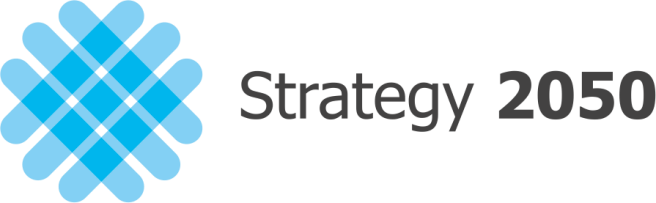 Strategy2050.kzСайт Strategy2050.kz создан в 2013 году и является официальной площадкой для информирования казахстанской и иностранной аудитории о реализации всех государственных программ. На сайте ежедневно публикуется достоверный контент о реализации президентской программы «Стратегия Казахстана –2050» на казахском, русском и английском языках. В 2020 году при объединении АО «Казконтент» с МИА «Казинформ» по поручению Министра информации и общественнего развития РК сайт Strategy2050.kz был переформатирован в обзорно-аналитический портал по разъяснению основных государственных программ и инициатив. Информационная лента была упразднена и на смену ей читателям был предложен только собственный контент на трех языках (казахском, русском и английском) в виде обзорных публикаций, аналитики, интервью и мнений экспертов. При этом материалы на трех версиях не дублируются. Каждая версия публикует собственный контент.Концепция «Слышащее государство», год волонтерства, деятельность Национального совета общественнего доверия,  Президенсткий кадровый резерв, новый закон о митингах, развитие машиностроения, режим ЧП в Казахстане, помощь иностранных компаний стране в условиях пандемии, проблемы лиц без гражданства в условиях пандемии  – это не полный список тем, регулярно освещаемых на этом ресурсе. Особое внимание уделяется публикациям по выполнению поручений Главы государства, в том числе ход реализации задач, поставленных Президентом К.К. Токаевым в Послании народу Казахстана от 1 сентября 2020 года. Кроме того, в английской версии портала контент ориентирован на популяризацию сферы туризма, инвестиций, а также разъяснение государственных программ для международной аудитории.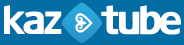 Kaztube.kz Видео-портал Kaztube.kz является одним из самых популярных интернет-ресурсов в нашей стране. Основная и главная задача видеопортала – поддержка отечественной киноиндустрии, содействие развитию государственного языка в Интернете.В видео-хостинге Kaztube.kz собрана отличная коллекция видеоконтента отечественнего производства. В четвертом квартале 2019 года по согласованию со сторонами ТРК «Казахстан», АО «Агентство Хабар» на портал были загружены отечественные телесериалы, документальные фильмы и более 60 видеоматериалов для детей. Контенту для детей отведен отдельный блок «KazTubeBalapan». Помимо видеоконтента на портале регулярно публикуются текстовые материалы: рецензии на отечественные фильмы, интервью с деятелями киномотографии, кинообзоры и т.дВажно отметить, что сайт Kaztube.kz работает на всех современных устройствах, таких как SmartTV, имеет мобильное  приложение  для iOS и Android.В результате модернизации был создан удобный для пользователя  адаптивный дизайн (белый, черный). Для оптимизации трафика в интернете и улучшения качества обслуживания установлено сетевое устройство CDN. По мере увеличения количества просмотров скорость и качество видео  сохраняется на высоком уровне (форматы HD, HD+). Также 2020 году разработана система транскодирования сайта kaztube.kz.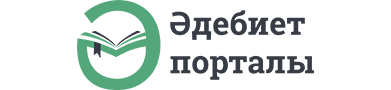 Adebiportal.kzИнтернет-проект «Әдебиет порталы» работает с 2013 года. Помимо актуальных новостей казахской и мировой литературы, он предлагает познавательные, критические, аналитические статьи, интервью с известными писателями, литераторами. Есть мультимедийные проекты «Кітапқұмар», «Сексеуілдің шоғы», «Бір суреттің тарихы», «Оқы және тұлға бол!», «Литературный подкаст», «Moodпоэзия», «Adevideo». Фунционирует мобильное приложение для подбора аудио и электронных книг «Tynda».На базе портала собраны биографии личностей казахской и мировой литературы (на казахском – 2049, на русском – 929, на английском – 665),  определения литературных жанров на трех языках (казахский – 72, русский – 89, английский – 34), дано описание 298 персонажам мировой литературы на казахском, русском и английском языках. Портал также содержит 170 аннотаций произведений казахской и мировой литературы, 2000 книг на казахском, 1300 – на русском, 198  – на английском языках.В 2020 году «Әдебиет порталы» вел ряд спецпроектов, в том числе специальные разделы «Әрқилы әл-Фараби», посвященный 1150-летию Абу Насира аль-Фараби, «Адамзаттың бәрін сүй...», посвященный 175-летию великого казахского поэта Абая Кунанбайулы. 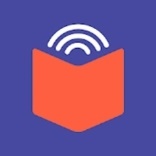 Мобильное приложение «Tynda»Запуск мобильного приложения Tynda (для версий Android, iOS) в  2020 году послужил существенным триггером для увеличения аудитории   Adebiportal.kz.Мобильное приложение содержит лучшие подборки казахской и мировой литературы, электронные и аудиоверсии современных литературных произведений на казахском языке.Приложение дает возможность пользователям определить рейтинг книги и высказать личное мнение, сохранить любимые книги в разделе «Менің кітаптарым» («Мои книги») и создать личную библиотеку в мобильном приложении из выбранных книг в разделе «Менің сөрелерім» («Мои полки»). 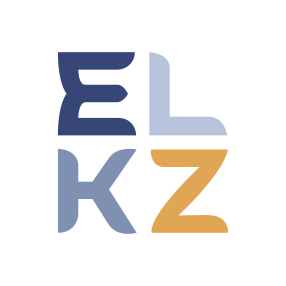 Еl.kzEl.kz – информационно-образовательный портал. Портал публикует материалы на разные темы: искусство, культура, общество, финансы, туризм, образование, медицина. El.kz является площадкой для освещения деятельности фонда «Отандастар». Под отдельной рубрикой «Қандастар» на сайте публикуются материалы о жизни тысячи представителей казахской диаспоры за рубежом. Анологичный проект «Көш» рассказывает о достижениях соотечественников,  которые переехали на историческую родину на протяжении 30 лет, вносили огромную лепту в становление независимого государства. Кроме того, El.kz ведет совместный проект с Ассамблеей народа Казахстана, где увлекательно знакомит читателей с многообразием национальностей казахстанского общества, традициями и обычаями народа, природой, достижениями всей страны. Assembly.kz – корпоративный сайт Ассамблеи народа Казахстана – берет на себя информационную функцию. Это самостоятельный сайт, рассказывающий о структуре Ассамблеи, руководстве, основных направлениях работы, целях и задачах, актуальных и важных новостях. В 2020 году на портале El.kz публиковал большой познавательный контент, приуроченный к юбилейной дате аль-Фараби и Абая, отснял  несколько видеообзоров в сакральных местах Казахстана. Контентный ряд многобразный. Имеется несколько познавательных мультимедийных проектов: Проект «Сила руки» – это 20-минутная спортивная программа, рассказывающая об образе жизни спортсменов (бодибилдеров). Проект «Көш»  совместно с фондом «Отандастар»  повествует о людях, переехавших на историческую родину со дня обретения Независимости.«Формула вокала»  – аудиоподкаст, рассказывает о жизни и творчестве музыкантов и творческих личностей. В проекте профессионалы рассказывают о методах совершенствования музыкального мастерства.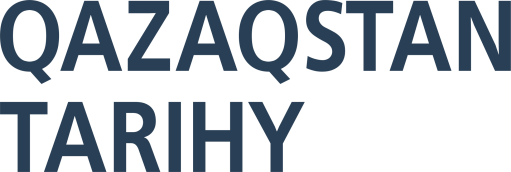 Е-history.kzИнтернет-портал «Qazaqstantarihy» является основным источником исторического познавательнего контента, где основной акцент делается на систематизации исторических сведений	и популяризации истории и культуры казахстанцев. Материалы познавательнего характера привлекают внимание широкого круга читателей в социальных сетях. Важно отметить, что к истории Казахстана проявляют интерес не только иностранные граждане, но и сами казахстанцы стремятся познать  прошлое, культуру и традиции собственнего народа. Поэтому для охвата большего количество аудитории контент сайта представлен на трех языках: казахском, русском, английском.На портале публикуются известные историки, работники архивов, археологи, краеведы, молодые ученые. Сайт пользуется спросом среди учащихся как достоверный источник исторических данных.  В 2020 году интернет-проект «Qazaqstantarihy» запустил 3 новых спецпроекта, направленных на популяризацию идей, озвученных Первым Президентом РК – Елбасы Н.А. Назарбаевым в статьях «Взгляд в будущее: модернизация общественного сознания» и «Семь граней Великой степи»: «Түрікәлемі», «Сакральный Казахстан» и «Тарих ағай».Также на портале открылась специальная рубрика #Абай175, где собраны материалы, посвященные жизни и творчеству Абая Кунанбаева. В  честь 1150-летия великого ученого аль-Фараби реализован аналогичный спецпроект. 2. Результаты финансовой и операционной деятельности за 2020 год2.1. Операционная деятельностьВ текущем году по линии государственного задания Обществу выделено порядка 4,5 млрд тенге. По результатам реализации государственного задания Обществом достигнуты следующие результаты:- прямой результат «оказание услуг по проведению государственной информационной политики в сети Интернет» исполнен на 100%;- конечный результат государственного задания перевыполнен на 53%:- среднегодовое количество уникальных посетителей сайта inform.kz составило 23 861 987 при плане 11 000 000;- годовое количество уникальных посетителей порталов составило 19 724 853 при плане 17 477 516.2.1.1. Размещение контента	В разрезе ресурсов Общества государственное задание выполнено  следующим образом:1.1. Информационные текстовые материалы (7 232,63 полос формата А2)1.2. видеоматериалы в количестве 4 323 минут;1.3. фотоматериалы в количестве 8 218 фото;1.4. инфографика в количестве 500 единиц;1.5. аудиоматериалы в количестве 3 000 минут.Кроме того, реализованы следующие проекты в рамках продвижения празднования 30-летия Независимости Казахстана:1. Размещение контента по 30-летию Независимого Казахстана на портале «Baigenews.kz» (информационных материалов - 99 полос формата А2, 200 фотоматериалов, 360 минyт видеоматериала, 25 графических продукций, 9 часов мультимедийного контента, а также продвижение проекта в сети Интернет);2. Web-портал «История Независимого Казахстана»;3. Проект «Travel-show Жемчужины великой степи»;4. 30 графических лонгридов «Достижения за каждый год Независимости РК»;5. Электронная книга «100 рассказов о Независимости»;6. 33 анимированных ролика, посвященных знаковым событиям Независимого Казахстана.  Реализованы иные проекты, предусмотренные государственным заданием:1. Производство и продвижение медиапродуктов по освещению «Рухани жанғыру», «Семь граней великой степи».2. Услуги по повышению информированности о деятельности Президента РК.3. Информационное сопровождение мероприятий, посвященных Году волонтера.4. Республиканский онлайн-проект (Instagram-сериал: 91-19.TÁÝELSІZDIK JOLY).5. Услуги по противодействию недостоверной информации.6. Создание и продвижение программы на YouTube.7. Проект «Послание – 2020: новые реформы Токаева» (создание видеопрограмм).8. Создание видеороликов по онлайн-обучению.10. Модернизация сайта Primeminister.kz.11. Чат-бот Baigenews.kz.2.1.2. Показатели аккаунтов в социальных сетях порталов Общества1-таблица. Данные Google Analytics  на 2020 год 2.2. Финансовые показатели за 2020 год и структура активовДля достижения стратегических целей Общества значительное внимание уделяется совершенствованию финансового управления. В целях получения информации, необходимой для принятия управленческих решений, проводится оценка финансовых показателей, характеризующих различные стороны деятельности Общества. Источниками информации для определения показателей являются бухгалтерский баланс и отчет о прибылях и убытках.2-таблица. Результаты финансовой и операционной деятельности за 2020 г.Существенное изменение финансовых показателей в 2020 году по отношению к 2019 году связано, в основном, с осуществленными в прошедшем году процедурами присоединения к Обществу акционерного общества «Казконтент». В том числе стоимость активов Общества возросла в 4 раза, а чистых активов – в 3 раза по сравнению с 2019 годом.Показатели текущей ликвидности и обеспеченности собственным оборотным капиталом в 2020 году сложились в пределах нормативных значений и составили 2,1 и 0,49, соответственно.Доход от реализации в 2020 году увеличился в 5,7 раз и составил 4 209 698 тыс. тенге, в том числе:- по выполнению государственного задания согласно договору с Министерством информации и общественного развития Республики Казахстан от 21.01.2020г. №9-ГЗ 4 033 674 тыс. тенге;- доходы по договорам с государственными учреждениями, не являющихся государственными органами, возросли на 7,5% и составили 85 873 тыс. тенге;- доходы по коммерческим договорам увеличились на 31% и составили 90 151 тыс. тенге.Прочие доходы Общества за 2020 год возросли на 33% составили 22 565 тыс. тенге, из них сумма вознаграждений, полученных за размещение временно свободных денежных средств на депозитах в банках второго уровня, составила 19 401 тыс. тенге.Расходы Общества в 2020 году возросли в 5 раз и составили 4 133 982 тыс. тенге, в том числе себестоимость реализации увеличилась в 6 раз, рост объема оказанных услуг по выполнению государственного задания составил 3 815 000 тыс. тенге. Одновременно административные расходы возросли только в 2 раза и составили 276 313 тыс. тенге. Чистая прибыль Общества в 2020 году получена в сумме 101 017 тыс. тенге (против 2 тыс. тенге в 2019 году).  Соответственно, доход  единственного акционера по дивидендам за 2020 году составил 70 712 тыс. тенге.3. Риски ОбществаВ 2020 году в связи реорганизации двух подведомстованных организации риск-менеджер в штатном расписании Общества не предусматривался. Риск менеджмент  как отдельная функция управления появилась  в начале 2021 года.     В целом, функция управления рисками Общества осуществляет в отношении финансовых рисков (кредитных, рыночных,риск ликвидности и риск процентной ставки), операционного и юридического рисков. Главной задачей функции управления финансовыми рисками являются определение лимитов риска и дальнейшее обеспечение соблюдения установленных лимитов. Управление операционными и юридическим рисками должно обеспечивать надежное функционирование внутренней политики и процедур Общества в целях минимизации данных рисков.Операционный риск – это риск, возникающий в ходе текущей операционной деятельности, приводящий к нарушению нормального ритма производства, замедлению или снижению реализации готовой продукции, а также в связи с неожиданными изменениями, внесенными в законодательный и регулирующие требования, которые приводят к неожиданным финансовым и операционным убыткам. Политика управления операционными рисками рассматривается как важный элемент корпоративной культуры Общества и доводится до сведения всех работников функциональных подразделений. Общество поддерживает эффективный обмен информацией, необходимой для оперативного и стратегического управления операционными рисками, между руководством Общества и всеми функциональными подразделениями. Валютный риск – это риск того, что стоимость монетарных активов и обязательств в иностранной валюте будет колебаться вследствие изменений курса обмена иностранных валют.Валютный риск минимален вследствие того, что Группа не имеет валютных контрактов.Функциональной валютой Группы является тенге. Валюта, которая ведет к возникновению такого валютного риска, является, в основном доллар США. Кредитный риск – это риск того, что одна сторона по финансовому инструменту не сможет выполнить обязательство и заставит другую сторону понести финансовый убыток. Общество подвержена кредитному риску в результате своей операционной деятельности и некоторых видов инвестиционной деятельности. Что касается инвестиционной деятельности, Общество размещает денежные средства в казахстанских банках. Руководство Общества периодически рассматривает кредитные рейтинги этих банков, с целью исключения чрезвычайных кредитных рисков. Руководство Общества считает, что международный кредитный кризис и последующие изменения кредитных рейтингов местных банков не является чрезвычайным кредитным риском. Соответственно, по остаткам денег на банковских счетах обесценение не требуется.Риск ликвидности. При управлении риском ликвидности главная цель Общества состоит в том, чтобы гарантировать, что она имеет возможность погасить все обязательства по мере наступления срока погашения. Общество осуществляет контроль за риском недостатка денежных средств с использованием долгосрочных прогнозов ожидаемых потоков денежных средств по операционной деятельности. Наличие на балансе достаточной ликвидности свидельствует о стабильном положении Общества. Текущий уровень ликвидности выше минимального предела норматива.4. Цели и планы на будущие периоды. Устойчивое развитиеВ соответствии со Стратегией развития Общества на 2021-2025 годы, утвержденной Советом директоров, Обществом планируется реализация следующих целей и задач:4.1. Реализация государственной информационной политикиЦель: Оперативное и бесперебойное (в режиме 24/7) распространение информации об общественно-политических и социально-экономических событиях в стране, деятельности высшего руководства и государственных органов, а также формирование положительного имиджа РК в мировом сообществе.Задача 1. Оперативное и полное информирование казахстанской и зарубежной аудитории о ситуации в стране. В рамках реализации данной задачи предполагается принятие мер по  оперативному освещению мероприятий в рамках реализации концепции Президента «Слышащее государство», освещению деятельности Премьер-министра РК и Правительства РК в целом, а также всех инициатив государства с целью их донесения и разъяснения населению.Важной задачей информационных ресурсов Общества является нивелирование критики в адрес различных государственных инициатив среди интернет-пользователей  и населения в целом. Кроме того, будет продолжена работа по развитию аналитическо-прикладного направления – увеличение доли разъяснительных материалов о государственных программах на «доступном» языке, а также развитие направления «журналистские расследования».Задача 2. Увеличение доли качественного мультимедийного контента в сети Интернет, в том числе и на казахском языке.Обществом будет продолжена реализация мероприятий по переориентированию государственного задания по реализации государственной информационной политики в сторону производства адаптированного под сеть Интернет мультимедийного продукта с последовательным сокращением объемов текстового контента.   Задача 3. Развитие нишевых (тематических) ресурсов.В среднесрочной перспективе Обществом будет принят ряд исчерпывающих мер по популяризации отечественной истории с использованием мультимедийных инструментов информационной работы (портал «QazaqstanTarihy»), современной казахской литературы («Әдебиет порталы»), в том числе посредством привлечения современных казахстанских авторов к публикации своих произведений на портале.В рамках развития портала El.kz планируется усилить работу по распространению познавательных материалов о жизнедеятельности человека и общества, оперативному освещению деятельности Ассамблеи народа Казахстана, а также Фонда «Отандастар» - распространение познавательной информации о Казахстане среди казахских диаспор за рубежом.Задача 4. Занятие собственной ниши в международном информационном пространстве.С целью занятия собственной ниши в международном информационном пространстве, а также распространения материалов о казахстанской информационной повестке, работу по выстраиванию сотрудничества общества и крупных мировых информационных агентств необходимо увеличить партнерскую сеть со странами Европы, Азии и США. Учитывая мировой опыт, будет рассмотрена возможность покупки и продажи новостных материалов путем заключения коммерческих соглашений с передовыми информационными агентствами. 4.2. Обеспечение экономической эффективности ОбществаЗадача 1. Повышение эффективности коммерческой деятельности. В будущих периодах планируется увеличение стоимости, изменение и модернизация списка предлагаемых услуг на порталах и аккаунтах социальных сетей, разработка нового медиа-кита Общества. Кроме того, с целью приведения тарифной политики Общества к рыночным реалиям будет осуществлен анализ рынка для получения более достоверной информации по актуальным рейтингам и рекламным тарифам. Одновременно планируется проведение ряда мероприятий по повышению уровня знаний и навыков сотрудников коммерческого отдела, путем проведения тренингов и мастер-классов от ведущих маркетологов и коучей.Задача 2. Повышение эффективности планирования и расходования средств.Стратегическая деятельность по развитию Общества осуществляется с использованием эффективных методов финансового контроля и маркетинговых исследований рынка экономического анализа и планирования. 4.3. Повышение уровня корпоративного управления (далее – КУ) и унификация внутренних процессов, улучшающих процесс производстваЗадача 1. Приведение системы КУ Общества к международным стандартам. Задача 2. Автоматизация бизнес-процессов Общества. Повышение кадрового потенциала Общества.5. Корпоративное управлениеВ соответствии с пунктом 24 Устава АО «МИА «Казинформ» органами Общества являются:- высший орган – единственный акционер;- орган управления – Совет директоров;- исполнительный орган – Правление Общества;- контрольный орган – Служба внутреннего аудита.Разграничение полномочий (компетенций) между органами Общества определяется Законом Республики Казахстан «Об акционерных обществах», Уставом, Кодексом корпоративного управления, а так же другими внутренними документами Общества.О составе совета директоровСогласно пункту 32 Устава Общества число членов Совета директоров должно составлять не менее трех человек, из числа которых тайным голосованием большинством голосов от общего числа членов избирается Председатель Совета директоров Общества. Не менее 30% от состава Совета директоров Общества являются независимыми директорами. Приказом единственного акционера от 17 января 2020 года №16 определен состав Совета директоров Общества в количестве 5 человек со сроком полномочий 3 года, который функционировал в течение отчетного периода (2020 г.).3-таблица. Состав Совета директоров.Вместе с тем, Приказом единственного акционера Общества от 20 июля 2020 года №240 досрочно прекращены полномочия члена Совета директоров Ибраимова Калымжана Уалхановича.В этой связи тем же приказом в состав Совета директоров Общества избран Ахметов Ербол Сабыржанович. Приказом единственного акционера Общества от 8 сентября 2020 года №311 также досрочно прекращены полномочия членов Совета директоров Карашиной Бахнияз Саулетовны, Омарова Азамата Тлеужановича, Досаевой Аиды Умиртаевны, в связи с чем этим же приказом в состав Совета директоров Общества были избран Ойшыбаев Кемелбек Бактыгулович, Умаров Аскар Куанышевич и в качестве независимых директоров Омаров Камбар Татибаевич, Айдарбекова Салтанат Кенжекуловна. Протоколом №7 от 21 октября 2020 года переизбран Председатель Совета директоров - Ойшыбаев Кемелбек Бактыгулович.5.1. Критерии отбора независимых директоровВ целях внедрения лучшей практики корпоративного управления необходимо наличие независимых от единственного акционера и исполнительного органа компании директоров, которые являются гарантией принятия объективных решений, соответствующих интересам Общества. При этом, как указывалось выше, число независимых директоров должно быть не менее 30% от общего числа членов Совета директоров.В соответствии с подпунктом 20) статьи 1 Закона «независимый директор» определяется как член Совета директоров, который:- не является аффилированным лицом данного акционерного общества и не являлся им в течение трех лет, предшествовавших его избранию в совет директоров (за исключением случая его пребывания на должности независимого директора данного акционерного общества); - не является аффилированным лицом по отношению к аффилированным лицам данного акционерного общества; - не связан подчиненностью с должностными лицами данного акционерного общества или организаций - аффилированных лиц данного акционерного общества и не был связан подчиненностью с данными лицами в течение трех лет, предшествовавших его избранию в совет директоров; - не является государственным служащим; - не является представителем акционера на заседаниях органов данного акционерного общества и не являлся им в течение трех лет, предшествовавших его избранию в совет директоров; - не участвует в аудите данного акционерного общества в качестве аудитора, работающего в составе аудиторской организации, и не участвовал в таком аудите в течение трех лет, предшествовавших его избранию в совет директоров.Решениями единственного акционера Общества 17 января 2020 года №16 независимыми директорами избраны Омаров Азамат Тлеужанович и Досаева Аида Умиртаевна. Затем Приказом от 8 сентября 2020 года №311 прекращены полномочия вышеуказанных независимых директоров и назначены следующие - Омаров Камбар Татибаевич, Айдарбекова Салтанат Кенжекуловна.5.2. Отчет о деятельности Совета директоров Общества за 2020 годО вознаграждении членов Совета директоровВ соответствии с пунктом 59 Кодекса корпоративного управления Общества единственный акционер Общества определяет размер и условия выплаты вознаграждения и компенсации расходов члену (-ам) совета директоров Общества. При этом условия вознаграждения директоров отражаются в договорах, заключаемых с ними, и при необходимости во внутреннем документе Общества. Согласно пункту 86 Положения о Совете директоров Общества по решению единственного акционера членам Совета директоров Общества, за исключением членов Совета директоров, являющихся государственными служащими и приравненных к ним лицам, в период исполнения ими своих обязанностей могут выплачиваться вознаграждения и (или) компенсироваться расходы, связанные с исполнением ими функций членов Совета директоров Общества.Таким образом, вознаграждение получают только независимые директора. Условия и порядок выплаты вознаграждений и компенсаций членам Совета директоров определяются Положением о Совете директоров, Правилами выплаты вознаграждения и компенсации расходов независимым директорам Совета директоров, а также договорами, заключенными с Председателем Совета директоров Общества на основании решения единственного акционера. 4-таблица. Очное  участие независимых директоров на заседаниях Совета директоров Общества в течение 2020 года. ПМ – письменное мнение.Б – внесён бюллетень на заочном голосовании«+» участвовал в голосовании«**» - исключен из состава Совета директоровОбщий процент посещаемости заседаний Совета директоров независимыми директорами в течение 2020 года составляет 99,5%. По итогам деятельности независимых директоров за отчетный период 2020 года Обществом произведены выплаты вознаграждений и компенсированы расходы на основании заключенных договоров, а также внутренних документов Общества.В целом сумма выплаченных денежных средств за вышеуказанный период составляет 1 346 344 тенге, в том числе:- за участие и работу на заседаниях Совета директоров – 1 226 608 тенге;- за компенсацию расходов иногородних независимых директоров – 119 736 тенге.5.3. Разграничение ответственности Совета директоров и ПравленияРаспределение полномочий между Советом директоров и Правлением определяется Уставом Общества и внутренними документами Общества.Совет директоров является органом управления, осуществляет общее руководство деятельностью Общества (за исключением вопросов, отнесенных Законом и Уставом Общества к компетенции единственного акционера) и несет ответственность перед единственным акционером за эффективное управление и надлежащий контроль за деятельностью Общества. Вопросы, относящиеся к компетенции Совета директоров, определены Законом РК «Об акционерных обществах», Уставом Общества и Положением о Совете директоров Общества.Правление исполняет решения единственного акционера и Совета директоров и является коллегиальным органом, осуществляющим текущее оперативное управление, принимает решения по любым вопросам деятельности Общества (не отнесенным к компетенции единственного акционера и Совета директоров) и несет ответственность перед единственным акционером и Советом директоров. Должностные лица Общества (члены Совета директоров и члены Правления) несут ответственность, установленную законами Республики Казахстан, перед Обществом и акционерами за вред, причиненный их действиями и (или) бездействием, и за убытки, понесенные обществом, включая, но не ограничиваясь убытками, понесенными в результате:1) предоставления информации, вводящей в заблуждение, или заведомо ложной информации;2) нарушения порядка предоставления информации, установленного Законом Республики Казахстан «Об акционерных обществах»;3) предложения к заключению и (или) принятия решений о заключении крупных сделок и (или) сделок, в совершении которых имеется заинтересованность, повлекших возникновение убытков Общества в результате их недобросовестных действий и (или) бездействия, в том числе с целью получения ими либо их аффилированными лицами прибыли (дохода) в результате заключения таких сделок с Обществом.Решением единственного акционера от 18.01.2020 г. №5-жбұ на должность председателя Правления Общества сроком на три года назначен Умаров Аскар Куанышевич.Вопросы, относящиеся к компетенции Правления Общества, определены Уставом и Положением о Правлении акционерного общества «МИА «Казинформ».	5.4. Деятельность Совета директоров в 2020 году5.4.1. Количество заседаний и их посещаемость членами Совета директоровВ течение 2020 года Советом директоров Общества проведено 10 заседаний, при этом 5 заседаний проведены в очной форме и 5 - в заочной форме.На заседания Совета директоров в течение отчетного периода в общей сложности был вынесен 51 вопрос. 5-таблица. Участие членов Совета директоров АО «МИА «Казинформ» на заседаниях за отчетный период 2020 года.«-» - не входил/а в состав Совета директоров. «**» - исключен из состава Совета директоров«отсут.» - отсутствовал на заседании Совета директоров«Х» - присутствовал на заседании Совета директоров Общий процент посещаемости заседаний Совета директоров составил 70% , что равняется показателям 2020 года (70%).Во всех заседаниях Совета директоров, проведенных в 2020 году, имелся кворум.5.5. О выполнении Плана работы Совета директоровОбщество рассматривает систему корпоративного управления как инструмент соблюдения интересов Единственного акционера, построение сбалансированной системы взаимоотношений со всеми заинтересованными лицами, а также повышение эффективности своей деятельности.Совет директоров ежегодно составляет План своей работы, заседания которых проводятся на регулярной основе. Согласно пункту 75 Кодекса корпоративного управления периодичность проведения заседаний совета директоров составляет не менее шести заседаний в год. Для обеспечения тщательного и полноценного обсуждения и принятия своевременных и качественных решений вопросы, планируемые к рассмотрению в течение года, равномерно распределяются.В Плане работы Совета директоров Общества на 2020 год, состоящем из 40 вопросов, в основном отражены вопросы в рамках компетенции Совета директоров в соответствии с нормативно-правовыми актами РК, а также иные вопросы по основной деятельности Общества.  5.6. Информация о рассмотренных в 2020 году вопросахЗа период 2020 года Советом директоров Общества проведено 10 заседаний и вынесен к рассмотрению 51 вопрос. По итогам проведенных заседаний рассмотрены и приняты соответствующие решения по следующим вопросам:Об избрании Председателя Совета директоров АО «Международное информационное агентство «Казинформ»;О назначении, определении срока полномочий и размера должностного оклада Корпоративного секретаря АО «Международное информационное агентство «Казинформ»; Об утверждении штатной численности и организационной структуры АО «Международное информационное агентство «Казинформ»; Об утверждении Положения о Правлении АО «Международное информационное агентство «Казинформ»; Об утверждении Положения о Корпоративном секретаре АО «Международное информационное агентство «Казинформ»;Об утверждении заместителей председателя Правления АО «МИА Казинформ» и определение размеров должностных окладов и условий оплаты труда; О реорганизации в форме присоединения, о порядке, сроках и цене размещения акций; Об утверждении новой организационной структуры АО «МИА «Казинформ»;Об утверждении Учетной политики АО «МИА «Казинформ»;Об определении размера оплаты услуг аудиторской организации за аудит годовой финансовой отчетности АО «МИА «Казинформ» за 2019 год; Об утверждении Плана развития Общества на 2020-2024 гг.; О заключении сделки, в результате которой отчуждается имущество, в которой у Общества имеется заинтересованность;Об утверждении Положения об условиях оплаты труда и премирования руководящих работников АО «МИА «Казинформ»;О прекращении срока полномочий руководителя Службы внутреннего аудита Утегуловой Д.С;О назначении, определении срока полномочий и размера должностного оклада руководителя Службы внутреннего аудита АО «МИА «Казинформ»;Об изменении должностного оклада Корпоративного секретаря АО «МИА «Казинформ»; О предложениях по порядку распределения чистого дохода АО «МИА «Казинформ» за отчетный финансовый 2019 год, выплате дивидендов по простым акциям и размере дивиденда в расчете на одну простую акцию Общества;О предварительном утверждении Годовой финансовой отчетности и аудиторского отчета АО «МИА «Казинформ» по итогам 2019 года, подтвержденной независимой аудиторской организацией;О рассмотрении и утверждении полугодовых уточнений плана развития АО «МИА «Казинформ» на 2020 год;Об утверждении Положения о Комитетах АО «МИА «Казинформ»;Об утверждении Положения о Службе внутреннего аудита АО «МИА «Казинформ»;Об утверждении Плана работы Совета директоров АО «МИА «Казинформ» на 2020 год;Об утверждении Правил по организации и проведению внутреннего аудита АО «МИА «Казинформ»;Об утверждении Методики по диагностике (оценке) уровня корпоративного управления АО «МИА «Казинформ»;Об утверждении Годового аудиторского плана на 2020 год СВА АО «МИА «Казинформ»;Об утверждении новой организационной структуры АО «МИА «Казинформ»;Об утверждении Отчета по исполнению Плана развития АО «МИА «Казинформ» за 2019 год;О рассмотрении и принятии к сведению Отчета о деятельности Службы внутреннего аудита АО «МИА «Казинформ» о проделанной работе во II квартале 2020 года и о премировании руководителя Службы внутреннего аудита АО «МИА «Казинформ» по итогам работы за II квартал 2020 года;О выплате премии руководителю Службы внутреннего аудита АО «МИА «Казинформ» к празднику – День работника средств массовой информации;О рассмотрении отчета об исполнении решений Совета директоров АО «МИА «Казинформ» за первое полугодие 2020 года и определении размера премирования Корпоративного секретаря АО «МИА «Казинформ»;«О выплате руководителям и членам Правления АО МИА «Казинформ и АО «Казконтент» вознаграждения по итогам работы за 2019 год»;О переизбрании председателя Совета директоров АО «МИА «Казинформ»; О создании Комитета Совета директоров АО «МИА «Казинформ» по стратегическому планированию; О рассмотрении и утверждении Положения о Комитете Совета директоров АО «МИА «Казинформ» по стратегическому планированию; О создании Комитета Совета директоров АО «МИА «Казинформ» по внутреннему аудиту; О рассмотрении и утверждении Положения о Комитете Совета директоров АО «МИА «Казинформ» по внутреннему аудиту; О создании Комитета Совета директоров АО «МИА «Казинформ»по кадрам и вознаграждениям;О рассмотрении и утверждении Положения о Комитете Совета директоров АО «МИА «Казинформ» по кадрам и вознаграждениям; О принятии к сведению Отчета о проделанной работе Службы внутреннего аудита АО «МИА «Казинформ» в III квартале 2020 года и о премировании руководителя Службы внутреннего аудита по итогам работы в III квартале 2020 года; О внесении изменений в Годовой аудиторский план на 2020 год;О рассмотрении и утверждении корректировки Плана развития АО «МИА «Казинформ» во втором полугодии 2020 года;О рассмотрении и утверждении корректировки Плана развития АО «МИА «Казинформ» во втором полугодии 2020 года; О рассмотрении и утверждении Плана развития АО «МИА «Казинформ» на 2021 год;Об определении размера оплаты услуг аудиторской организации за аудит Годовой финансовой отчетности АО «МИА «Казинформ» за 2020 год;Об утверждении результатов оценки реализации Плана развития АО «МИА «Казинформ» за 2019 год; О принятии к сведению Отчета о проделанной работе Службы внутреннего аудита АО «МИА «Казинформ» в IV квартале 2020 года и о премировании руководителя Службы внутреннего аудита по итогам работы в IV квартале 2020 года; Об утверждении Годового аудиторского плана СВА АО «МИА «Казинформ» на 2021 год; Об утверждении Плана работы Совета директоров АО «МИА «Казинформ» на 2021 год; О деятельности Корпоративного секретаря АО «МИА «Казинформ» за III квартал 2020 года и его премировании; О выплате премии руководителю службы внутреннего аудита АО «МИА «Казинформ» в связи с празднованием национального праздника – День Независимости Казахстана; О выплате премии корпоративному секретарю АО «МИА «Казинформ» в связи с празднованием национального праздника – День Независимости Казахстана. Таким образом, за период 2020 года Советом директоров были рассмотрены вопросы и приняты решения:- по кадрам и вознаграждениям – 17 (2, 3, 6, 8, 14, 15, 16, 26, 28, 29, 30, 31, 39, 46, 49,50,51);- по финансовой отчетности и распределению дохода – 4 (10, 17, 18, 44);- по одобрению сделок – 1 (12);- по внутреннему аудиту и контролю – 6 (25, 35, 39, 40, 46, 57);- стратегического характера - 10 (7, 11, 19, 27, 33, 37, 41, 42, 43, 45);- по деятельности Совета директоров – 6 (1, 22, 30, 32, 48, 49);- по утверждению (предварительному) внутренних документов – 10 (4,5,9,20,21,23,24,34,36,38).Обществом также разработаны и утверждены следующие внутренние корпоративные документы, а именно Положения:1) о Совете директоров (утвержден ЕА от 15.07.2020г. №236); 2) о Правлении (утвержден СД от 20.01.2020г №1); 3) о Корпоративном секретаре (утвержден СД от 20.01.2020г №1);4) о Службе внутреннего аудита (утвержден СД 18.06.2020г. №4); 5) Правила по организации и проведению внутреннего аудита АО «МИА «Казинформ» (утвержден СД 18.06.2020г. №4); 6) Методика по диагностике (оценке) уровня корпоративного управления АО «МИА «Казинформ» (утвержден СД 18.06.2020 г. №4);7) о Комитете совета директоров АО «МИА «Казинформ» по стратегическому планированию (утвержден СД 21.10.2020 г. № 7);8) о Комитете Совета директоров АО «МИА «Казинформ» по внутреннему аудиту (утвержден СД 21.10.2020 г. № 7);9) о Комитете Совета директоров АО «МИА «Казинформ» по кадрам и вознаграждениям (утвержден СД 21.10.2020 г. № 7).Среди вопросов, рассмотренных Советом директоров, на утверждение и принятие решения единственному акционеру (в рамках компетенции) были направлены следующие вопросы:- о предварительном утверждении Годовой финансовой отчетности Общества по итогам 2019 года, подтвержденной независимой аудиторской организацией;- о предложениях по порядку распределения чистого дохода Общества за отчетный финансовый 2019 год, выплате дивидендов по простым акциям и размере дивиденда в расчете на одну простую акцию Общества.5.7. О существенных корпоративных событиях ОбществаВ течение 2020 года в АО «МИА «Казинформ» произошло следующее:1) 6 марта 2020 года Комитетом государственного имущества и приватизации Министерства финансов Республики Казахстан был утвержден Приказ № 150 о реорганизации АО «МИА «Казинформ» и АО «Казконтент».2) Приказом единственного акционера от 17 января 2020 года №16 определен состав Совета директоров Общества в количестве 5 человек со сроком полномочий 3 года (протоколом № 1 Суйндик Ляззат Кенесовна избрана председателем Совета директоров): - Суйндик Ляззат Кенесовна; - Карашина Бахнияз Саулетовна; - Ибраимов Галымжан Уалханович; - Омаров Азамат Тлеужанович; - Досаева Аида Умиртаевна.3) Приказом единственного акционера Общества от 20 июля 2020 года №240 досрочно прекращены полномочия члена Совета директоров Ибраимова Калымжана Уалхановича.В этой связи тем же приказом в состав Совета директоров Общества был избран Ахметов Ербол Сабыржанович. 4) Приказом единственного акционера Общества от 8 сентября 2020 года №311 также досрочно прекращены полномочия членов Совета директоров Карашиной Бахнияз Саулетовны, Омарова Азамата Тлеужановича, Досаевой Аиды Умиртаевны. В связи с чем этим же приказом в состав Совета директоров Общества были избран Ойшыбаев Кемелбек Бактыгулович, Умаров Аскар Куанышевич и в качестве независимых директоров Омаров Камбар Татибаевич, Айдарбекова Салтанат Кенжекуловна. Протоколом №7 от 21 октября 2020 года переизбран Председатель Совета директоров - Ойшыбаев Кемелбек Бактыгулович.5) Приказом единственного акционера Общества от 10 апреля 2020 года №112 был утвержден Кодекс корпоративного управления;6) Приказом единственного акционера Общества от 15 июля 2020 года №236 было утверждено Положение о Совете директоров Общества; 7) Приказом единственного акционера Общества от 08 сентября 2020 года №310 были утверждены Правила выплаты вознаграждения и компенсации расходов независимым директорам Общества;В течение отчетного периода вносились изменения и дополнения в Устав Общества в части компетенции единственного акционера и Совета директоров, а также изменения юридического адреса Общества:- исключен подпункт 8 пункта 33 Устава; - подпункт 14 пункта 26 Устава изложен в следующей редакции: «избрание председателя Правления и его заместителей, определение срока их полномочий, а также досрочное прекращение полномочий и наложение дисциплинарных взысканий»; - пункт 46 Устава изложен в следующей редакции: «Правление Общества состоит не менее чем из трех членов, избираемых решением единственного акционера Общества, и возглавляется председателем Правления Общества».5.8. О совершении Обществом  сделок с особыми условиямиВ течение 2020 года в Обществе была заключена одна сделка с НАО «КИОР «Рухани Жаңғыру», в результате которой отчуждалось имущество (информационный портал проекта «Рухани Жаңғыру» (https://ruh.kz).6. Исполнение KPI6.1. KPI первого руководителя.1) Создание пресс-центра «Казинформ» (III квартал).Исполнение: 100%2) 35 000 000 посетителей сайтов и проектов (в течение года)В период с 01 января по 16 ноября 2020 года совокупное число уникальных пользователей составил 39 783 560. Данные сформированы на основе аналитической информации Google Analytics.Исполнение: 100%3) Аналитическая записка с конкретными предложениями по развитию АО (по итогам года)В рамках развития проводится работа по модернизации систем вещания, а именно:	– активно развивается информационное online видеовещание;	– систематизируются аудио подкасты и радиовещание; 	– внедряются новые эффективные методы подачи мультимедийной информации;	– активно используются методы продвижения информационного контента через социальные медиа-сети, что наряду с предыдущим аналогичным периодом, указывает динамика пользовательских переходов;	– внедрены новые технические SEO-методы продвижения информации в поисковиках.	Аналитическая информация по итогам года в рамках развития порталов и проектов АО «МИА «Казинформ» находится в процессе подготовки.4) Запуск мобильных приложений интернет-ресурсов «Baigenews.kz», «Baq.kz» (в течение года)«Baq.kz»: Приложение готово. Загружено в магазины AppStore и PlayMarket.Исполнение: 100%.«Baigenews.kz»: приложение готово. Загружено в магазины AppStoreи PlayMarket.Исполнение: 100%.5) Переформатирование работы порталов el.kz, strategy2050.kz, assembly.kz, kaztube.kz el.kz: полностью переформатирована система работы, проведен редизайн, где основная работа заключалась в обьединении сайтов el.kz и assembly.kz.Исполнение: 100%assembly.kz: обьединен с сайтом el.kz. С целью закрепления пользовательской аудитории, а также с учетом того, что сайт не может быть «мгновенно» отключен, доменное имя assembly.kz остается действующим.Исполнение: 100%.strategy2050.kz: работа переформатирована, проведен редизайн.Исполнение: 100%kaztube.kz: концептуально переформатирована система работы, внедрена новая платформа и дизайн, в рабочем порядке ведется работа по наполнению, а также совершенствуется система ввода и размещения видеоконтента.Исполнение: 100%6.2. KPI Общества6-таблица. Выполнение ключевых показателей деятельности Общества за 2020 год7. Заключение аудитора и финансовая отчетность с примечаниямиФинансовая отчетность Общества за 2020 год и заключение аудиторской организации размещены на сайте inform.kz.(https://ia.inform.kz/ru/company/report).Наименование ресурсаНа казахскомНа русскомНа английскомитогInform.kz2146471,633632980,63Baq.kz10041004Baigenews.kz319319Primeminister.kz32410620450Strategy2050.kz43214820600El.kz52518520730E-history.kz33110920460Adebietportal.kz2437520338Kaztube.kz21684338Ruh.kz351651№ПорталОбщее кол-во уникальных пользователейСреднегодовой показательКол-во просмотров Кол-во подписчиков в соцсетях /1inform.kz24 465 8261 985 286168 514 366456 376 / -2baq.kz2 490 345253 30111 053 92779 084 / -3baigenews.kz5 494 532358 75215 426 236221 473 / -4primeminister.kz3 810 944317 5789 382 399344 715 -5strategy2050.kz1 606 268133 8552 884 8345 209 / -6el.kz  1 760 632141 9563 144 85359 752 / -7e-history.kz  4 444 370466 75612 098 701127 499 / -8adebiportal.kz536 24264 0252 575 92332 975 / -9kaztube.kz109 4029 116518 022169 746 / -ИТОГО:44 718 5613 730 625225 599 2611 496 829Наименование статьиНа 31.12.2020На 01.01.2020АктивыАктивыАктивыI. Краткосрочные активы:Денежные средства и их эквиваленты945 614138 267Краткосрочная торговая и прочая дебиторская задолженность 13037 8 420Прочие краткосрочные финансовые активы 946Текущий подоходный налог56 3051 490Запасы7 5903 086Прочие краткосрочные активы4 02018 492Итого краткосрочных активов1 026 566170 701II. Долгосрочные активыОсновные средства369 97572 397Актив в форме права пользования20 499Нематериальные активы368 601204 033Итого долгосрочных активов759 075276 430Баланс1 785 641447 131Обязательство и капиталОбязательство и капиталОбязательство и капиталIII. Краткосрочные обязательстваКраткосрочная торговая и прочая кредиторская задолженность343 907812Краткосрочные оценочные обязательства49 01317 165Текущие налоговые обязательства по подоходному налогу-38Вознаграждения работникам4 4453 943Краткосрочная задолженность по аренде15 584Краткосрочные обязательства по договорам покупателей5 540Прочие краткосрочные обязательства71 5711 808Итого краткосрочных обязательств490 06023 766IV. Долгосрочные обязательстваОтложенные налоговые обязательства34 9475 417Итого долгосрочных обязательств34 9475 417V. КапиталУставный (акционерный) капитал1 174 621393 148Нераспределенная прибыль (непокрытый убыток)86 01324 800Всего капитал1 260 634417 948Баланс1 785 641447 131ПредседательСоветадиректоровСуйндик Ляззат КенесовнаПредседатель комитета информации Министерства информации и общественного развития Республики Казахстан, член совета директоровЧлены СоветадиректоровИбраимов Калымжан Уалихановичзаместитель председателя Комитета государственного имущества и приватизации Министерства финансов Республики КазахстанЧлены СоветадиректоровКарашина Бахнияз Саулетовнадиректор Департамента государственной политики в области СМИ Министерства информации и общественного развития Республики КазахстанНезависимые директораОмаров Азамат Тлеужановичнезависимый директорНезависимые директораДосаева Аида Умиртаевнанезависимый директорЗаседание №1-очное20.01.20202 – заочное06.03.20203 – очное03.04.20204 – заочное18.06.20205 – заочное30.07.20206 – очное28.08.20207-очное21.10.20%посещ.Омаров А.Т.+.Б+ББ+**100%Досаева А.У.+Б.ПМББ+**83,4%Заседание №7-очное21.10.20208 – заочное20.11.20209 – очное10.12.202010 – очное 25.12.2020%посещ.Омаров К.Т.+Б++100%Айдарбекова С.К.+Б++100%Заседание №1-очное20.01.20202 – заочное06.03.20203 – очное03.04.20204 – заочное18.06.20205 – заочное30.07.20206 – очное28.08.2020% посещаемостиСуйндик Л.К. ХХХХХХИбраимов К.У.ХХПМ отсут.******67Карашина Б.СХХХХ****100Омаров А.Т. ХХХХХХ100ДосаеваА.У.ХХПМ отсут.ХХХ83,4Ахметов Е.С. ----ХХЗаседание №7-очное21.10.208 – заочное20.11.20209 – очное10.12.202010 – очное 25.12.2020% посещаемостиОйшыбаев К.Б.Х Х Х Х 100Суйндик Л.К. ХХХ Х 100Ахметов Е.С. Х Х Х  ПМотсут.75Умаров А.К. Х Х Х Х 100Омаров К.Т.ХХ Х Х 100Айдарбекова  С.К.ХХ Х Х 100НаименованиеЕд.изм.Плановый показательФактПроцент выполненияКонечныеСреднегодовое количество уникальных посетителей сайта посетители11 000 000,0023 861 987,00217%Годовое количество уникальных посетителей порталовпосетители17 477 516,0019 724 853,00113%Услуги по размещению материалов на Интернет-ресурсе inform.kzполоса формата А22 370,672 370,67100%Ежегодный рост дивидендов на долю государственного участия%1,00177,00ПрямыеУслуга по проведению государственной информационной политики в сети Интернетуслуга1,001,00100%Услуги по размещению материалов, баннеров, видео и текстовое интервью и т.д.услуга1,001,00100%КачестваКоличество просмотров/визитов сайта inform.kzштук66 000 000,00168 514 366,00255%Рост количества подписчиков социальных сетей%10,0049,50Количество подписчиков социальных сетейподписчики400 000,00456 376,00114%